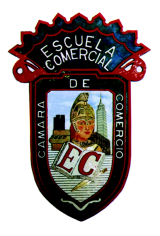 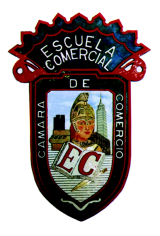 Grupo: 42ª y 52 aOBJETIVO: el alumno conocerá y aprenderá como se crea y actualiza   la norma jurídica, para efecto dé atender nuevos problemas sociales INTRODUCCION: de los ejemplos que continuación se menciona, identifica, cuales pertenecen a ca una de las fuentes del derecho DESARROLLO: _El reglamento  que regulaba , la forma en como las carretas en el siglo XIX caminaban en la ciudad de México , es un claro ejemplo de una fuente _____________La revolución mexicana, fue un fenómeno social, que obligó al estado a crear nuevas normas del derecho, como el derecho laboral y el derecho agrario.Dicho acontecimiento se considera una fuente _____________________________La autorización del matrimonio civil entre personas de iguales sexos , fue resultado de un proceso legislativo .Dicho proceso legislativo , es un claro ejemplo de una fuente____________ PREGUNTAS: _en razón a los ejemplos, identifica, de  que fuentes de derecho estamos hablando   y porque SOLUCION: ___________________________________________________________TEMA:   las fuentes generales del derecho Subtema: _concepto de fuente del derecho 2. fuentes generales del derecho.2.1 –fuentes históricas del derecho  2.2 –fuentes  derecho materiales o reales2.3 –fuentes formales del derecho 2.3.1  la ley2.3.2 el proceso legislativo2.3.3 la jurisprudencia2.3.4 la costumbre y los usos2.3.4 los principio generales del derecho _Clases:  5 a la 8        Fecha:  13 al 23  febrero